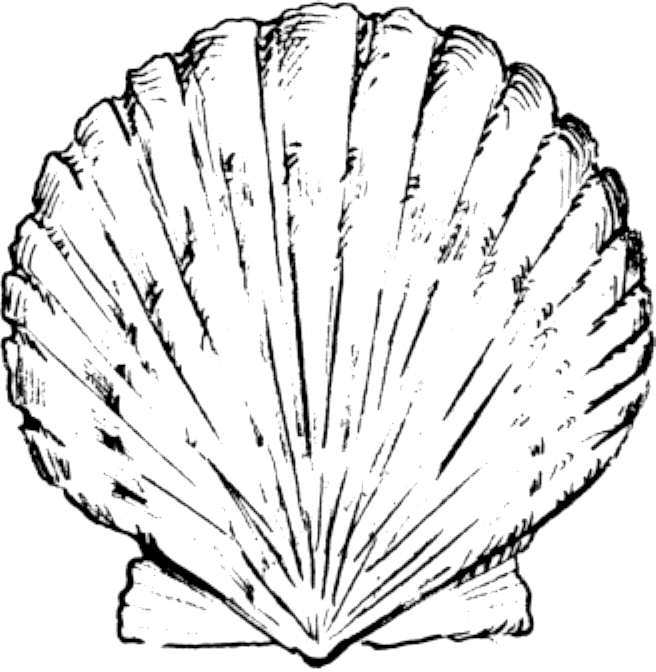 Members in attendance:  Melissa DeLoreto, Tara Dowling,  Maia Vargas, Monica Sistare, Dawn Rodes, Lauren Walling,  Nicole Papuga, Kellie Hayes, Kari Wiseman, Randee Siegal, Diane SwanCall to Order: The meeting was called to order by Melissa DeLoreto at 6:39pm.   Principal’s Report: Budget season is here, initial proposed increase is 4.5 %. Insurance and salary increases (fixed) make up 2.45% increase . Administrative priorities are small class size and professional development1/19 BOE Budget meetingElementary math committee is looking at a new math programCalendar for 2016-2017 has been set1/18 No School1/29 Report cards go home2/1 100th day2/8 BAM celebration hosted by 2nd grade/crazy hat dayBuilding projects –new building project NEEDS to go to referendum!Presidents Report:  Will send out messages about the referendum Vice Presidents Report: noneTreasurers Report: $8300 on-handTeachers Report: nothingFamily night discussion, charge $5 a person with a $20 cap on families??? 6-7:30pmSpring NCS Art show, Wednesday April 27thDiane Swan, willing to do light bulb fundraiser for 4th gradeKari Wiseman will kick off Mixed Bags after carnivalCarnival meeting at Tara Dowlings house 6:30 pm 1/22         Motion To Adjourn 8:10pm